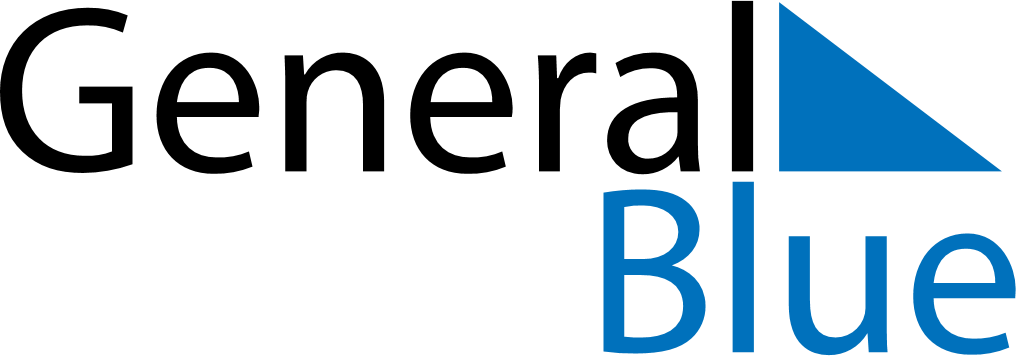 January 2024January 2024January 2024January 2024January 2024January 2024Anderstorp, Joenkoeping, SwedenAnderstorp, Joenkoeping, SwedenAnderstorp, Joenkoeping, SwedenAnderstorp, Joenkoeping, SwedenAnderstorp, Joenkoeping, SwedenAnderstorp, Joenkoeping, SwedenSunday Monday Tuesday Wednesday Thursday Friday Saturday 1 2 3 4 5 6 Sunrise: 8:45 AM Sunset: 3:31 PM Daylight: 6 hours and 45 minutes. Sunrise: 8:45 AM Sunset: 3:32 PM Daylight: 6 hours and 47 minutes. Sunrise: 8:45 AM Sunset: 3:33 PM Daylight: 6 hours and 48 minutes. Sunrise: 8:44 AM Sunset: 3:35 PM Daylight: 6 hours and 50 minutes. Sunrise: 8:44 AM Sunset: 3:36 PM Daylight: 6 hours and 52 minutes. Sunrise: 8:43 AM Sunset: 3:38 PM Daylight: 6 hours and 54 minutes. 7 8 9 10 11 12 13 Sunrise: 8:42 AM Sunset: 3:39 PM Daylight: 6 hours and 56 minutes. Sunrise: 8:42 AM Sunset: 3:41 PM Daylight: 6 hours and 59 minutes. Sunrise: 8:41 AM Sunset: 3:42 PM Daylight: 7 hours and 1 minute. Sunrise: 8:40 AM Sunset: 3:44 PM Daylight: 7 hours and 3 minutes. Sunrise: 8:39 AM Sunset: 3:46 PM Daylight: 7 hours and 6 minutes. Sunrise: 8:38 AM Sunset: 3:48 PM Daylight: 7 hours and 9 minutes. Sunrise: 8:37 AM Sunset: 3:49 PM Daylight: 7 hours and 12 minutes. 14 15 16 17 18 19 20 Sunrise: 8:36 AM Sunset: 3:51 PM Daylight: 7 hours and 15 minutes. Sunrise: 8:35 AM Sunset: 3:53 PM Daylight: 7 hours and 18 minutes. Sunrise: 8:34 AM Sunset: 3:55 PM Daylight: 7 hours and 21 minutes. Sunrise: 8:32 AM Sunset: 3:57 PM Daylight: 7 hours and 24 minutes. Sunrise: 8:31 AM Sunset: 3:59 PM Daylight: 7 hours and 28 minutes. Sunrise: 8:30 AM Sunset: 4:01 PM Daylight: 7 hours and 31 minutes. Sunrise: 8:28 AM Sunset: 4:03 PM Daylight: 7 hours and 35 minutes. 21 22 23 24 25 26 27 Sunrise: 8:27 AM Sunset: 4:05 PM Daylight: 7 hours and 38 minutes. Sunrise: 8:25 AM Sunset: 4:07 PM Daylight: 7 hours and 42 minutes. Sunrise: 8:24 AM Sunset: 4:10 PM Daylight: 7 hours and 46 minutes. Sunrise: 8:22 AM Sunset: 4:12 PM Daylight: 7 hours and 49 minutes. Sunrise: 8:20 AM Sunset: 4:14 PM Daylight: 7 hours and 53 minutes. Sunrise: 8:18 AM Sunset: 4:16 PM Daylight: 7 hours and 57 minutes. Sunrise: 8:17 AM Sunset: 4:18 PM Daylight: 8 hours and 1 minute. 28 29 30 31 Sunrise: 8:15 AM Sunset: 4:21 PM Daylight: 8 hours and 5 minutes. Sunrise: 8:13 AM Sunset: 4:23 PM Daylight: 8 hours and 9 minutes. Sunrise: 8:11 AM Sunset: 4:25 PM Daylight: 8 hours and 14 minutes. Sunrise: 8:09 AM Sunset: 4:27 PM Daylight: 8 hours and 18 minutes. 